責任執行:家樂福旅行社國旅部 07-8150600登記交通部觀光局5616【旅遊.愛上戀戀茴香】●「一秒到日本FU」不錯過109多扶旅行提案｜無障礙旅遊規劃、路線安心指南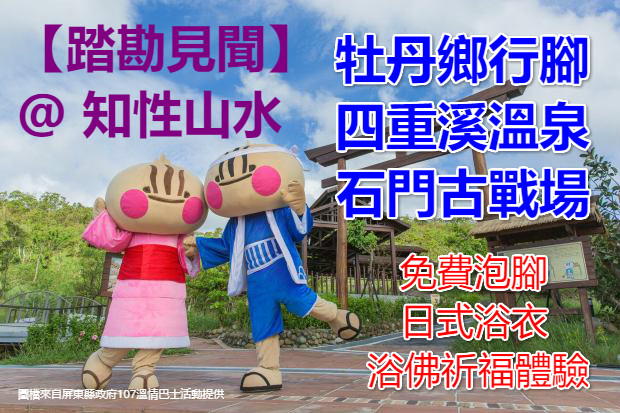 行程:出發~屏鵝公路(品味軒休憩)~牡丹水庫(全台最貴鵝卵石砌成74億的水庫)~石門古戰場X古戰場之家(司導說給你聽牡丹社事件~還我河山)~四重溪溫泉公園(免費泡腳.租賃日式浴衣.浴佛祈福|與洋蔥寶寶一起泡湯X自由溫泉飯店泡湯推薦:戀戀茴香無障礙空間)~車城福安宮廟宇建築巡禮(來碗綠豆蒜吧!阿嬤愛洋蔥增加抵抗力)~回程 *此路線全程約210公里.車程時間約來回4小時(1小時休憩10分)●九人座(無障礙、銀髮樂齡)專車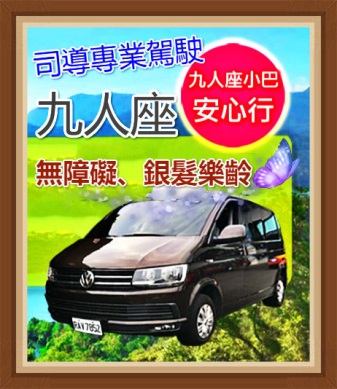 ●包車團6872元(859人均)   ●包含:遊覽車、履約+旅責雙保險、早午餐(三明治或壽司組)+下午茶點:車上小點心+茶包(建議自備環保杯沖泡)、代收轉付作業稅金。●不包含:司領服務小費100/每座位。午餐(建議:四重溪溫泉區享用在地美食~或遠足野餐~童年味道好懷念唷~)●最多乘客數8+1司領位